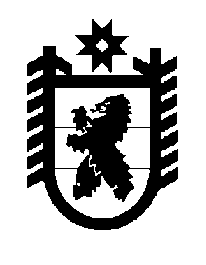 Российская Федерация Республика Карелия    ПРАВИТЕЛЬСТВО РЕСПУБЛИКИ КАРЕЛИЯПОСТАНОВЛЕНИЕот 18 декабря 2012 года № 399-Пг. Петрозаводск О мерах по совершенствованию деятельности органов исполнительной власти Республики КарелияВ целях реализации Указа Главы Республики Карелия от 18 декабря 2012 года № 146 «О внесении изменений в Указ Главы Республики Карелия от 16 июня 2012 года № 51» Правительство Республики Карелия п о с т а н о в л я е т:1. Реорганизовать Министерство экономического развития Респуб-лики Карелия путем присоединения к нему Постоянного представительства Республики Карелия при Президенте Российской Федерации.2. Внести в Положение о Министерстве экономического развития Республики Карелия, утвержденное постановлением Правительства Республики Карелия от 8 октября 2010 года № 211-П «Об утверждении Положения о Министерстве экономического развития Республики Карелия» (Собрание законодательства Республики Карелия, 2010, № 10, ст. 1302; 2011, № 2, ст. 169; № 7, ст. 1078; № 8, ст. 1231; № 10, ст. 1650; 2012, № 1, ст. 68; № 2, ст. 245; Карелия, 2012, 11 сентября), следующие изменения: дополнить пункт 9 подпунктом 101.1 следующего содержания:101.1) осуществляет в соответствии с законодательством материально-техническое, организационное, информационное и иное обеспечение заместителя Главы Республики Карелия – Постоянного представителя Республики Карелия при Президенте Российской Федерации;»;дополнить пунктами 14 и 15 следующего содержания:«14. Министерство имеет обособленное подразделение с местонахождением в г. Москве, обеспечивающее взаимодействие Главы Республики Карелия, органов государственной власти Республики Карелия, заместителя Главы Республики Карелия – Постоянного представителя Республики Карелия при Президенте Российской Федерации с федеральными органами государственной власти при решении вопросов социально-экономического развития Республики Карелия.15. Министерство имеет обособленное подразделение – представи-тельство Министерства экономического развития Республики Карелия в Санкт-Петербурге с местонахождением в г. Санкт-Петербурге.».3. Внести в пункт 10 Положения об Администрации Главы Республики Карелия, утвержденного постановлением Правительства Республики Карелия от 16 июля 2012 года № 226-П «Об утверждении Положения об Администрации Главы Республики Карелия» (Собрание законодательства Республики Карелия, 2012, № 7, ст. 1347), с изменениями, внесенными постановлениями Правительства Республики Карелия от 4 октября 2012 года № 305-П, 16 ноября 2012 года № 344-П, изменение, изложив подпункт 4 в следующей редакции:«4) осуществляет в соответствии с законодательством финансовое, материально-техническое, организационное, кадровое, информационное и иное обеспечение Главы Республики Карелия, первых заместителей Главы Республики Карелия и заместителя Главы Республики Карелия по взаимодействию с Законодательным Собранием Республики Карелия, а также финансовое и кадровое обеспечение заместителя Главы Республики Карелия – Постоянного представителя Республики Карелия при Президенте Российской Федерации;».4. Внести в постановление Правительства Республики Карелия от              20 июня 2012 года № 191-П «Вопросы органов исполнительной власти Республики Карелия» изменение, признав утратившим силу подпункт «б» пункта 2.5. Министерству экономического развития Республики Карелия в месячный срок со дня вступления в силу настоящего постановления:подготовить и представить Правительству Республики Карелия:         предложения (проекты решений) по внесению соответствующих изменений в нормативные правовые акты Республики Карелия по вопросам своей компетенции и привести свои правовые акты в соответствие с действующим законодательством;документы по созданию автономного учреждения для выполнения работ, оказания услуг в целях осуществления полномочий  Министерства экономического развития Республики Карелия по обеспечению  взаимодействия Главы Республики Карелия, органов государственной власти Республики Карелия с федеральными органами государственной власти при решении вопросов социально-экономического развития Республики Карелия;утвердить в установленном порядке положения об обособленных подразделениях, указанных в пункте 2 настоящего постановления.6. Постоянному представительству Республики Карелия при Президенте Российской Федерации совместно с Министерством экономического развития Республики Карелия в месячный срок со дня вступления в силу настоящего постановления  провести инвентаризацию имущества Постоянного представительства Республики Карелия при Президенте Российской Федерации.7. Признать утратившим силу постановление Правительства Республики Карелия от 11 октября 2010 года № 217-П «Об утверждении Положения о Постоянном представительстве Республики Карелия при Президенте Российской Федерации» (Собрание законодательства Республики Карелия, 2010, № 10, ст. 1308).            Глава Республики  Карелия                                                            А.П. Худилайнен